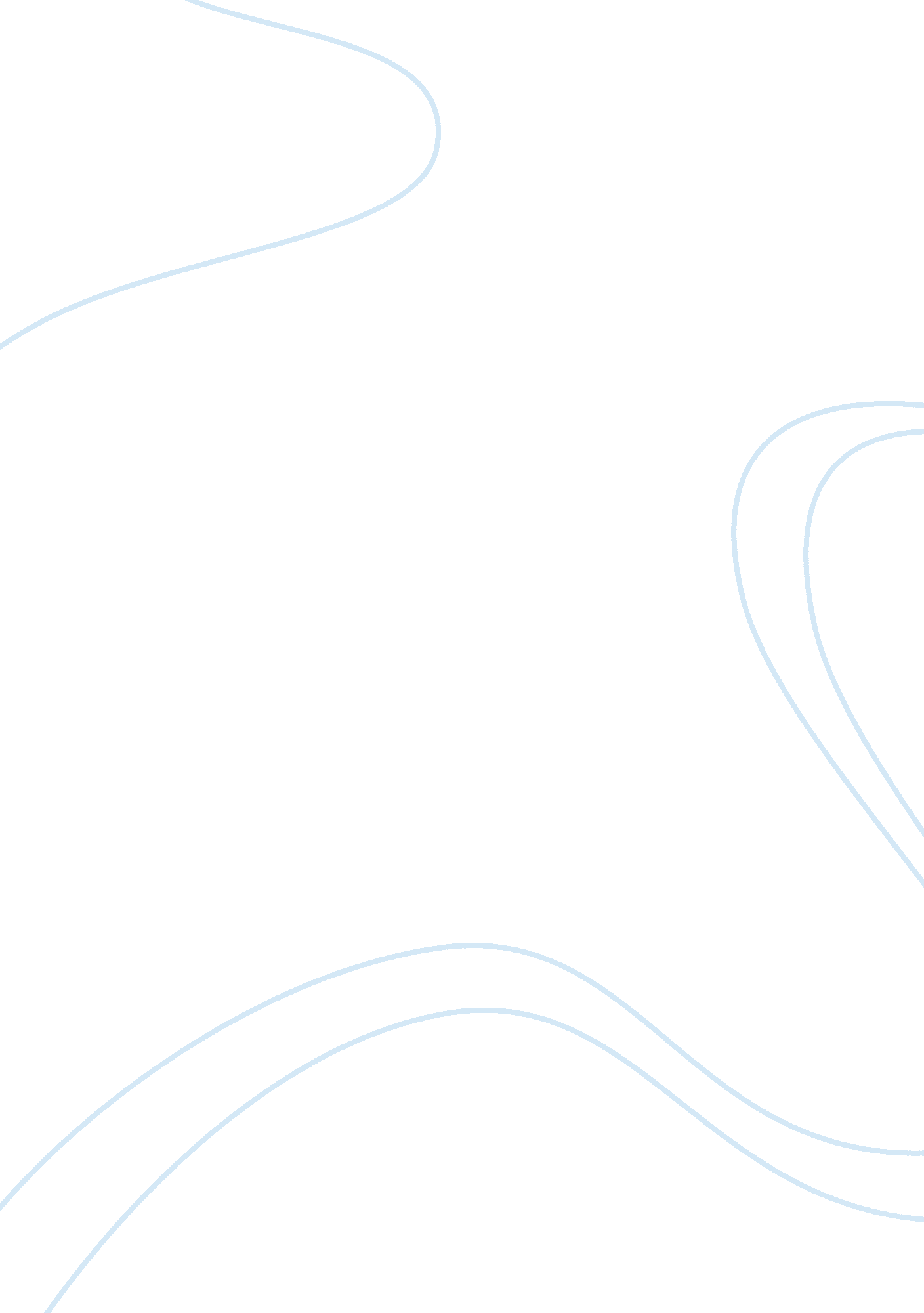 Marketing yourself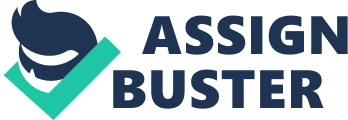 Marketing Yourself Assignment In preparation for this assignment I reflected on what my own strengths and weaknesses are. I know that I am interested in mathematics, and that I would like a career has potential for further development and international travel, but I had not really thought too much about exactly what kind of job would be best for me. There are so many choices that it is difficult to make a decision and so I decided to try the mymajors. com survey. The process of filling out the questions was quite time consuming but not difficult. I was impressed with the way that it asks for attitude towards subjects as well as just the pure performance and results angle. The results confirmed a lot of what I already know, for example that I am very good at numerical subjects and I like working with people. The most exact fit with my skills and outlook was accounting, which for me was a rather disappointing outcome, because this profession has the reputation of being boring. Looking at the subheadings, however, made me realise that there are many related professions like economist, computer systems analyst and even FBI agent which might be more interesting. I found also the suggestions in computer science, because I have always enjoyed this part of my studies. The study suggested that finance was not the best fit for me, which was a surprise at first. When I looked at some of the other questions I realised that I do not want a high risk job, and this is probably why. Overall I am happy with this result, and I have learned to look at a wider range of possible careers, and not just core college subject areas, and I have made a plan to look into the possibilities of computer related employment, perhaps in the area of Management Information Systems where I can use maths along with computer skills and ability to deal with people. References Mymajors. com survey result. Available at: http://www. mymajors. com/report_advisement. cfm? id= 374875&cid= fblike 